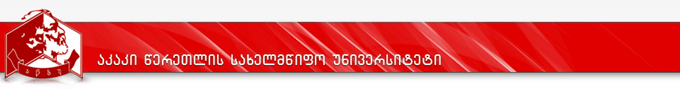 დამატებითი (minor) პროგრამა - საკვები პროდუქტების ტექნოლოგია და უვნებლობა სასწავლო გეგმა 2019  -2020№კურსის დასახელებაკურსის დასახელებაკრდატვირთვის მოცულობა, სთ-შიდატვირთვის მოცულობა, სთ-შიდატვირთვის მოცულობა, სთ-შიდატვირთვის მოცულობა, სთ-შილ/პ/ლაბ/ჯგსემესტრისემესტრისემესტრისემესტრისემესტრისემესტრისემესტრისემესტრისემესტრისემესტრისემესტრისემესტრიდაშვების წინაპირობა№კურსის დასახელებაკურსის დასახელებაკრსულსაკონტაქტოსაკონტაქტოდამლ/პ/ლაბ/ჯგIIIIIIIIIVVVVIVIIVIIVIIVIIIდაშვების წინაპირობა№კურსის დასახელებაკურსის დასახელებაკრსულაუდიტორულიშუალედ.დასკვნითი გამოცდებიდამლ/პ/ლაბ/ჯგIIIIIIIIIVVVVIVIIVIIVIIVIIIდაშვების წინაპირობა12234567891010111213131415151516171არჩევითი კურსები (60 კრედიტი)არჩევითი კურსები (60 კრედიტი)არჩევითი კურსები (60 კრედიტი)არჩევითი კურსები (60 კრედიტი)არჩევითი კურსები (60 კრედიტი)არჩევითი კურსები (60 კრედიტი)არჩევითი კურსები (60 კრედიტი)არჩევითი კურსები (60 კრედიტი)არჩევითი კურსები (60 კრედიტი)არჩევითი კურსები (60 კრედიტი)არჩევითი კურსები (60 კრედიტი)არჩევითი კურსები (60 კრედიტი)არჩევითი კურსები (60 კრედიტი)არჩევითი კურსები (60 კრედიტი)არჩევითი კურსები (60 კრედიტი)არჩევითი კურსები (60 კრედიტი)არჩევითი კურსები (60 კრედიტი)არჩევითი კურსები (60 კრედიტი)არჩევითი კურსები (60 კრედიტი)არჩევითი კურსები (60 კრედიტი)არჩევითი კურსები (60 კრედიტი)11ტექნოლოგიების განვითარების ისტორია51254537711/34/0/05522ბიოლოგია51254538630/15/0/05533ტექნიკური ბიოქიმია51254538615/0/45/05544ტექნიკური მიკრობიოლოგია51256036215/0/45/0555კვების ქიმია51256036215/0/30/0566სურსათის უვნებლობის საფუძვლები51254537715/0/30/0577დარგის პროცესები და მოწყობილებობები51254537715/30/0/05588კვების ფიზიოლოგია51254537715/30/0/05599მარცვლის გადამუშავების პროდუქტების ტექნოლოგია5125453778/0/37/0551010ხილისა და ბოსტნეულის გადამუშავების ტექნოლოგია5125453778/0/37/051111შაქროვანი ნაწარმის ტექნოლოგია5125453778/0/37/0551212სასმელების ტექნოლოგია51254537715/0/30/051313ხორცის გადამუშავების ტექნოლოგია5125603628/0/52/055-1414რძის გადამუშავების ტექნოლოგია5125603628/0/52/0551515საზოგადოებრივი კვების პროდუქტების ტექნოლოგია51254537715/0/30/0551616მარცვლის გადამუშავების პროდუქტების უვნებლობა და ხარისხი51254537715/0/30/0551717ხილისა და ბოსტნეულის გადამუშავების პროდუქტების უვნებლობა და ხარისხი5125453778/0/37/051818შაქროვანი ნაწარმის უვნებლობა და ხარისხი5125453778/0/37/0551919სასმელების უვნებლობა და ხარისხი51254537715/0/30/052020ხორცისა და ხორცპროდუქტების უვნებლობა და ხარისხი5125603628/0/52/0552121რძისა და რძის პროდუქტების უვნებლობა და ხარისხი5125603628/0/52/0552222საზოგადოებრივი კვების პროდუქტების უვნებლობა და ხარისხი51254537715/0/30/0552323საზოგადოებრივი კვების პროდუქტების წარმოების ორგანიზაცია და დაგეგმარება51254537715/30/0/052424მსოფლიოს ხალხთა კულინარული ხელოვნება51254537715/0/30/052525საზოგადოებრივი კვების მომსახურება და სერვისი51254537715/0/30/0552626კვების კონცეფცია5125453778/0/37/055სულსულსულ6010101010101010101010